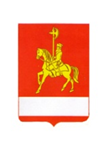 АДМИНИСТРАЦИЯ КАРАТУЗСКОГО РАЙОНАПОСТАНОВЛЕНИЕ03.07.2020                              с. Каратузское                                              №О создании Координационного штаба по строительству, реконструкции и капитальному ремонту объектов	муниципальной	собственности на территории Каратузского района               В целях обеспечения строительства, реконструкции, капитального ремонта, в том числе в рамках реализации национальных проектов, государственных и муниципальных программ	на объектах, находящихся	в собственности Каратузского района, руководствуясь  ст.26-28 Устава Муниципального образования «Каратузский район», ПОСТАНОВЛЯЮ:1. Создать Координационный штаб по строительству, реконструкции и капитальному ремонту объектов	муниципальной	собственности	на	территории Каратузского района.2. Утвердить состав Координационного штаба по строительству, реконструкции и капитальному ремонту объектов муниципальной собственности на территории Каратузского района согласно приложению №1.3. Утвердить Положение о Координационном штабе по строительству, реконструкции и капитальному ремонту объектов муниципальной собственности на территории Каратузского района согласно приложению № 2.4. Опубликовать постановление в периодичном печатном издании «Вести муниципального образования «Каратузский район» и разместить на официальном сайте администрации Каратузского района с адресом в информационно-телекоммуникационной сети Интернет - www.karatuzraion.ru 5. Контроль за исполнением настоящего постановления оставляю за собой.6. Постановление вступает в силу со дня его подписания.И.о. главы района 									Е.С. Мигла Приложение 1к постановлению администрации Каратузского района От03.07.2020 №549-ПСостав Координационного штаба по строительству, реконструкции и капитальному ремонту объектов муниципальной собственности на территории Каратузского районаК.А. Тюнин -     Глава Каратузского района, руководитель штаба;А.А. Таратутин – начальник отдела ЖКХ, транспорта, строительства и связи администрации района,	 заместитель руководителя штаба;В.А. Щербаков -  ведущий специалист-архитектор отдела ЖКХ, транспорта, строительства и связи администрации района, секретарь штабаЧлены штаба:	Е.С. Мигла – заместитель главы района по финансам экономики – руководитель финансовго управления администрации района;  А.А. Савин – заместитель главы района по социальным вопросам;О.А. Назарова – начальник отдела земельных и имущественных отношений администрации района;П.В. Меркулова – Руководитель МСБУ «РЦБ»Т.Г. Серегина – руководитель управления образования администрации Каратузского районаА.А. Козин – начальник отдела культуры, молодежной политики, физкультуры и спорта;Е.А. Анкипова – ведущий специалист-архитектор отдела ЖКХ, транспорта, строительства и связи администрации района;В.А. Лагерев – руководитель МКУ по обеспечению жизнедеятельности района.Приложение 2к постановлению администрации Каратузского района От 03.07.2020 №549-пПоложение о координационном штабе по строительству, реконструкции и капитальному ремонту объектов муниципальной собственности на территории Каратузского района1. Общие положения1.1.	Штаб по строительству, реконструкции и  капитальному ремонту объектов муниципальной собственности на территории Каратузского района 	(далее -      Штаб)	является      координационно-консультативным     органом по  обеспечению     согласованных	действий отраслевых органов администрации Каратузского района, муниципальных учреждений района, подрядных организаций.1.2. Штаб в своей деятельности руководствуется законодательством Российской Федерации, законодательством Красноярского края, нормативно правовыми актами администрации Каратузского района, а также настоящим Положением.2. Основные задачи Штаба    2.1. Организация взаимодействия подрядных организаций и учреждений по вопросам подготовки необходимой разрешительной	 документации, распорядительных актов, пакетов документов для проведения строительных и ремонтных работ.    2.2. Подготовка предложений и рекомендаций по реализации мер, направленных на выполнение графиков производства работ на объектах.3. Полномочия Штаба    3.1. Внесение в установленном порядке на рассмотрение администрации Каратузского района предложений по проектам решений, принятие которых необходимо для своевременного выполнения планов строительства, реконструкции и капитального	ремонта объектов муниципальной собственности.   3.2. Получение от подрядных организаций и учреждений, участвующих в производстве строительных и ремонтных работ, документов и материалов, необходимых для работы Штаба.   3.3. Осуществление контроля за ходом выполнения строительных и ремонтных работ на объектах муниципальной собственности, обсуждение с участием представителей заинтересованных сторон возникающих проблем и принятие решений по их устранению.   3.4. Осуществление иных полномочий по решению возложенных на Штаб задач.4. Организация работы Штаба  4.1. Деятельность Штаба осуществляется на принципах коллегиального рассмотрения вопросов и принятия в пределах своей компетенции согласованных решений.  4.2. Организация работы Штаба осуществляется руководителем Штаба, а в его отсутствие - заместителем руководителя Штаба.  4.3. Руководитель Штаба ведет заседания, определяет перечень вносимых на рассмотрение Штаба вопросов, рассматривает предложения членов Штаба.   4.4. Заседания Штаба проводятся по мере необходимости по решению председателя Штаба, но не реже одного раза в квартал.   4.5. Заседание Штаба считается правомочным, если на нем присутствует не менее половины членов Штаба.   4.6. Решения Штаба принимаются простым большинством голосов, присутствующих на заседании членов Штаба и оформляются протоколом, который подписывается руководителем Штаба или в его отсутствие -заместителем руководителя Штаба. При равенстве голосов решающим является голос председателя Штаба.